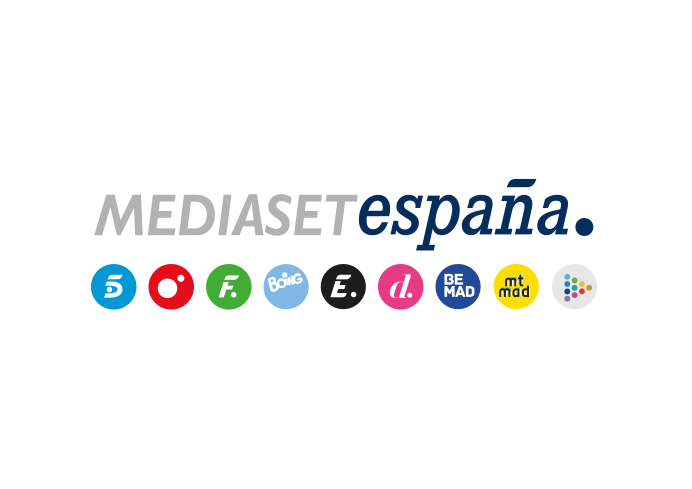 Madrid, 16 de octubre de 2019audiencias mARTES 15 DE OCTUBRE ‘GH VIP: Límite 48 horas’ se impone con autoridad al mínimo histórico de ‘La Voz Kids’‘GH VIP: Límite 48 horas’ en Telecinco (15,3% y 2.784.000) superó en casi 4 puntos a ‘El hormiguero’ (11,5% y 2.089.000). La gala en Cuatro (24,7% y 2.547.000) aventajó en más de 11 puntos a ‘La Voz Kids’ (13,5% y 1.893.000), que registró la entrega menos vista en la historia del formato hasta la fecha En Cuatro, ‘GH VIP: Límite 48 horas’ (24,7% y 2.547.000) lideró de forma absoluta y duplicó a Antena 3 (10,5%). Incluso en la franja coincidente con ‘La Voz Kids’, entre las 23:00h y las 00:09h, Cuatro (21,3% y 2.992.000) aventajó en 7,8 puntos y más de 1 millón de espectadores a Antena 3 (13,5% y 1.893.000). El espacio posterior a la gala en Cuatro, ‘GH VIP: La casa en directo’ (27% y 741.000) también mostró su autoridad frente al resto de ofertas que no subieron de un dígito: Antena 3 (2,7%) y La Sexta (3,9%). Como resultado, Cuatro fue líder absoluto de la franja de late night con un 29,7% de share.En Telecinco, ‘GH VIP: Límite 48 horas’ (15,3% y 2.784.000) se impuso en el access prime time a Antena 3 (13,1%) con ‘El hormiguero’ (11,5% y 2.089.000). En el daytime (15%), ‘El programa de Ana Rosa’ (21,3% y 702.000) dominó de nuevo su banda de emisión con una ventaja de 8,8 puntos sobre ‘Espejo público’ (12,5% y 412.000); ‘Sálvame Limón’ (14,6% y 1.659.000), ‘Sálvame Naranja’ (19% y 1.745.000) y ‘Sálvame Banana’ (16,1% y 1.982.000) se adueñaron de sus respectivas bandas sobre Antena 3 (9,1%, 11,1% y 13,1%). Como resultado, Telecinco fue la televisión más vista del día (13,7%), con casi 2 puntos de ventaja sobre Antena 3 (11,9%).